Российская ФедерацияБрянская область  Погарский районПосудичский сельский Совет народных депутатовРЕШЕНИЕот 23.03.2022 года № 1-31/3       с. ПосудичиО назначении публичных слушаний по вопросам  обсуждения проекта планировки и межевания Строительства автомобильной дороги: «Подъезд к Картофелехранилищу для хранения семян картофеляот ул. Объездная пгт Погар Брянской области на территорииПосудичского сельского поселения Погарскогомуниципального района Брянской области 	В соответствии с Федеральным законом от 06.10.2003 года №131-ФЗ «Об общих принципах организации местного самоуправления в Российской Федерации», на основании ст. 28, ст.31 Градостроительного кодекса Российской Федерации, Земельного кодекса РФ от 25.10.2001 г. № 136-ФЗ, Постановления правительства РФ от 12.05.2017 г. № 564 «Об утверждении Положения о составе и содержании проектов планировки территории, предусматривающих размещение одного или нескольких линейных объектов», руководствуясь Уставом Посудичского сельского поселения  Погарского муниципального района Брянской области и решением Посудичского сельского Совета народных депутатов от 28.10.2005 года № 12 «О положении по проведению публичных слушаний в Посудичском сельском поселении» Посудичский сельский Совет народных депутатов РЕШИЛ:Назначить публичные слушания по вопросам:1.1. Обсуждения проекта планировки и межевания Строительства автомобильной дороги: «Подъезд к Картофелехранилищу для хранения семян картофеля от ул. Объездная пгт Погар Брянской области на территорииПосудичского сельского поселения Погарского муниципального района Брянской области, предусматривающего:- описание и отображения процесса строительства и ввода в эксплуатацию автомобильной дороги;- определение зоны планируемого размещения линейного объекта в соответствии с документами территориального планирования в соответствии с Приказом министерства строительства и ЖКХ РФ от 25.04.2017 г. №742/пр «о порядке установления и отображения красных линий, обозначающих границы территориальных зон, занятых линейными объектами и (или) предназначенных для размещения линейных объектов»;1.2. Обсуждения проекта планировки и межевания Строительства автомобильной дороги: «Подъезд к Картофелехранилищу для хранения семян картофеля от ул. Объездная пгт Погар Брянской области на территорииПосудичского сельского поселения Погарского муниципального района Брянской области , предусматривающего:- соответствие утвержденному генеральному плану Посудичского сельского поселения Погарского муниципального района Брянской области;	- приведение категории и видов разрешенного использования земельных участков, установленных в правилах землепользования и застройки, в соответствие с приказом Федеральная служба государственной регистрации, кадастра и картографии от 10 ноября 2020 года № П/0412.		2. Назначить публичные слушания по вопросам обсуждения проекта планировки и межевания Строительства автомобильной дороги: «Подъезд к Картофелехранилищу для хранения семян картофеляот ул. Объездная пгт Погар Брянской области на территории Посудичского сельского поселения Погарского муниципального района Брянской области согласно приложению.	3. Утвердить следующий состав организационного комитета по подготовке и проведению публичных слушаний:	- председатель оргкомитета по подготовке и проведению публичных слушаний - Бруев Анатолий Михайлович - глава Посудичского сельского поселения.	- секретарь оргкомитета по подготовке и проведению публичных слушаний - Самолыго Ольга Владимировна - специалист Посудичской сельской администрации.- Ильенко Татьяна Ивановна - член комиссии;- Ходотова Татьяна Федоровна - член комиссии.	4. Приём и учёт предложений по вопросам обсуждения обсуждения проекта планировки и межевания Строительства автомобильной дороги: «Подъезд к Картофелехранилищу для хранения семян картофеляот ул. Объездная пгт Погар Брянской области на территории Посудичского сельского поселения Погарского муниципального района Брянской области до 23.04.2022 года по адресу: Брянская область, Погарский р-н, с.Посудичи, ул. Советская д.68 с 9.00 до 16.00 часов ежедневно, кроме выходных дней.	5. Граждане Посудичского сельского поселения участвуют в обсуждении вышеуказанных вопросов в порядке, установленном Уставом Посудичского сельского поселения Погарского муниципального района Брянской области и могут ознакомиться с проектом планировки и межевания Строительства автомобильной дороги: «Подъезд к Картофелехранилищу для хранения семян картофеля от ул. Объездная пгт Погар Брянской области на территории Посудичского сельского поселения Погарского муниципального района Брянской области на сайте администрации Погарского района http://www.pogaradm.ru в разделе Информация  Архитектура,градостроительство,благоустройство  Градостроительное зонирование  Посудичское сельское поселение, на сайте Посудичской сельской администрации http://www. adm-posudichi.ru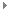 6. Настоящее решение обнародовать.7. Настоящее решение опубликовать в периодическом печатном издании «Сборник нормативных правовых актов Погарского района» и разместить на официальном сайте Посудичской сельской администрации в сети Интернет.Глава Посудичскогосельского поселения                                                                              А.М. БруевПриложениеМесто и время проведения  публичных слушаний по вопросам обсуждения проекта планировки и межевания Строительства автомобильной дороги: «Подъезд кКартофелехранилищу для хранения семян картофеля от ул. Объездная пгт Погар Брянской области на территории Посудичского сельского поселения Погарскогомуниципального района Брянской области№ п/пНаселенный пунктМесто проведения публичных слушанийЧисло и время проведения публичных слушанийд. Мадеевкад.Мадеевка, ул. Молодежная, д. 16, здание Мадеевского СК.23.04.2022г 12 - 00 ч. п.Садовыйд.Мадеевка, ул. Молодежная, д. 16, здание Мадеевского СК.23.04.2022г 12 - 00 чд.Яковлевичид.Мадеевка, ул. Молодежная, д. 16, здание Мадеевского СК.23.04.2022г 12 - 00 чп.Ореховкад.Мадеевка, ул. Молодежная, д. 16, здание Мадеевского СК.23.04.2022г 12 - 00 чп.Бердашид.Мадеевка, ул. Молодежная, д. 16, здание Мадеевского СК.23.04.2022г 12 - 00 чд. Мадеевкад.Мадеевка, ул. Молодежная, д. 16, здание Мадеевского СК.23.04.2022г 12 - 00 чд.Прирубкид.Прирубки ул.Новая д. 6, здание Прирубинского СК23.04.2022г 16 - 00 ч.х.Сочиловод.Прирубки ул.Новая д. 6, здание Прирубинского СК23.04.2022г 16 - 00 чп.Первомайскийд.Прирубки ул.Новая д. 6, здание Прирубинского СК23.04.2022г 16 - 00 чх.Заяружьед.Прирубки ул.Новая д. 6, здание Прирубинского СК23.04.2022г 16 - 00 чд.Рожкид.Прирубки ул.Новая д. 6, здание Прирубинского СК23.04.2022г 16 - 00 чс.Балыкинод.Прирубки ул.Новая д. 6, здание Прирубинского СК23.04.2022г 16 - 00 чп.Рассухад.Прирубки ул.Новая д. 6, здание Прирубинского СК23.04.2022г 16 - 00 чс. Посудичис.Посудичи, ул. Советская, д. 70, здание Посудичского СДК23.04.2022г 10 - 00 ч.п.Белеваяс.Посудичи, ул. Советская, д. 70, здание Посудичского СДК23.04.2022г 10 - 00 ч.п.Буденныйс.Посудичи, ул. Советская, д. 70, здание Посудичского СДК23.04.2022г 10 - 00 ч.д.Жигалки с.Посудичи, ул. Советская, д. 70, здание Посудичского СДК23.04.2022г 10 - 00 ч.п.Грозныйс.Посудичи, ул. Советская, д. 70, здание Посудичского СДК23.04.2022г 10 - 00 ч.